マル経融資３つの特長マル経融資制度（小規模事業者経営改善資金融資制度）概要商工会の「経営指導」と「融資の推薦」を受けた方が利用できる制度です。　㈱日本政策金融公庫融資担当者による『一日公庫』開設のお知らせ事業資金の申し込みや相談及び制度説明、高校・大学等の進学にかかる教育資金など金融全般に関する相談会を下記により開設いたします。直接日本政策金融公庫へ申し込みされた場合より迅速に対応できます。事業承継や第二創業に向けた相談もできますので、この機会にお気軽にご相談・ご活用ください。　　　　　　　　　☆一日公庫開催概要☆　※事前予約願います※　相談は「時間指定」となります。事前にご希望の時間をご連絡下さい。尚、ご希望に応じ、どちらの会場でもご利用いただけます。・・・・・・・・利府松島商工会「一日公庫」相談申込書・・・・・・※希望時間が他社と重複する場合は、時間または日程を調整させて頂きます中小企業を支援する「商工会」からのお知らせです。商工会に加入している小規模事業者の皆様へ！マル経融資制度をご利用下さい！融資対象常時使用する従業員が●商業・サービス業：５人以下の事業者融資対象常時使用する従業員が●製造業・建設業・その他：２０人以下の事業者融 資 額２，０００万円以内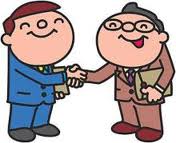 ２，０００万円以内２，０００万円以内返済期間運転資金  ７年以内（据置１年以内）設備資金１０年以内（据置２年以内）運転資金  ７年以内（据置１年以内）設備資金１０年以内（据置２年以内）運転資金  ７年以内（据置１年以内）設備資金１０年以内（据置２年以内）融資利率年１．２０％（令和５年１０月２日現在）年１．２０％（令和５年１０月２日現在）年１．２０％（令和５年１０月２日現在）減免措置新型コロナウイルス感染症の影響により売上が減少した小規模事業者の資金繰りを支援する為、別枠1,000万円の範囲内で当初3年間、通常の貸付金利から△０．５％引下げます。加えて、運転資金と設備資金の据置期間が5年以内に延長されております。詳しくは商工会担当者宛ご相談ください。なお、特別利子補給制度は令和4年9月30日をもちまして、取扱いが終了しております。新型コロナウイルス感染症の影響により売上が減少した小規模事業者の資金繰りを支援する為、別枠1,000万円の範囲内で当初3年間、通常の貸付金利から△０．５％引下げます。加えて、運転資金と設備資金の据置期間が5年以内に延長されております。詳しくは商工会担当者宛ご相談ください。なお、特別利子補給制度は令和4年9月30日をもちまして、取扱いが終了しております。新型コロナウイルス感染症の影響により売上が減少した小規模事業者の資金繰りを支援する為、別枠1,000万円の範囲内で当初3年間、通常の貸付金利から△０．５％引下げます。加えて、運転資金と設備資金の据置期間が5年以内に延長されております。詳しくは商工会担当者宛ご相談ください。なお、特別利子補給制度は令和4年9月30日をもちまして、取扱いが終了しております。「商工会は行きます・聞きます・提案します」マル経融資のお申込み、お問い合わせは利府松島商工会利府事務所利府町中央2丁目8-3TEL022-356-2124FAX022-356-6088松島事務所松島町高城字浜1-27TEL022-354-3422FAX022-354-4054松　島　地　区利　府　地　区日　　程：１１月１６日(木)時　　間：１０：３０～１５：３０相談場所：松島事務所申込締切：１１月１０日(金)まで【問い合わせ】TEL　354-3422【申し込み】FAX　354-4054日　　程：１１月３０日(木)時　　間：１０：３０～１５：３０相談場所：利府事務所申込締切：１１月２４日(金)まで【問い合わせ】TEL　356-2124【申し込み】FAX　356-6088★事業資金等融資申込の場合の持参物　① ２期分の申告決算書類（申告書、決算書、勘定科目明細書）② 試算表（決算後６ヶ月以上経過の場合）③ 見積書（「設備資金の場合」のみ）④ 印鑑・預金通帳⑤ 商業登記簿謄本（「申込み初回の法人」のみ）★事業資金等融資申込の場合の持参物　① ２期分の申告決算書類（申告書、決算書、勘定科目明細書）② 試算表（決算後６ヶ月以上経過の場合）③ 見積書（「設備資金の場合」のみ）④ 印鑑・預金通帳⑤ 商業登記簿謄本（「申込み初回の法人」のみ）事業所名連絡先－　　　　　　－希望時間11/16・11/30 ➀10:30 ➁11:30 ③13:30 ④14:30（相談希望日・時間を〇で囲んで下さい）相談内容融資申込・融資相談・融資制度確認事業承継相談・経営多角化相談・その他資金使途運転資金　・　設備資金　・  併　 用希望金額万円     